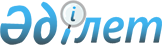 О внесении изменения в приказ Министра национальной экономики Республики Казахстан от 26 ноября 2015 года № 731 "Об утверждении Методики определения лимитов государственных обязательств по проектам государственно-частного партнерства, в том числе государственных концессионных обязательств, Правительства Республики Казахстан и местных исполнительных органов"Приказ Министра национальной экономики Республики Казахстан от 5 января 2020 года № 1. Зарегистрирован в Министерстве юстиции Республики Казахстан 5 января 2020 года № 19823.
      ПРИКАЗЫВАЮ:
      1. Внести в приказ Министра национальной экономики Республики Казахстан от 26 ноября 2015 года № 731 "Об утверждении Методики определения лимитов государственных обязательств по проектам государственно-частного партнерства, в том числе государственных концессионных обязательств, Правительства Республики Казахстан и местных исполнительных органов" (зарегистрирован в Реестре государственной регистрации нормативных правовых актов за № 12426, опубликован  31 декабря 2015 года в информационно-правовой системе "Әділет") следующее изменение:
      в Методике определения лимитов государственных обязательств  по проектам государственно-частного партнерства, в том числе государственных концессионных обязательств, Правительства Республики Казахстан и местных исполнительных органов, утвержденной указанным приказом:
      часть вторую пункта 10 изложить в следующей редакции:
      "При этом, в случае превышения лимита принятия государственных обязательств по проектам государственно-частного партнерства, в том числе государственных концессионных обязательств, местного исполнительного органа, при подготовке и реализации проектов по строительству линий легкорельсового транспорта, аэропорта с пропускной способностью аэровокзала не менее 400 пассажиров/час применяется лимит, увеличенный на сумму превышения.".
      2. Департаменту инвестиционной политики в установленном законодательством порядке обеспечить:
      1) государственную регистрацию настоящего приказа в Министерстве юстиции Республики Казахстан;
      2) размещение настоящего приказа на интернет-ресурсе Министерства национальной экономики Республики Казахстан;
      3) в течение десяти рабочих дней после государственной регистрации настоящего приказа в Министерстве юстиции Республики Казахстан представление в Юридический департамент Министерства национальной экономики Республики Казахстан сведений об исполнении мероприятий, предусмотренных подпунктами 1) и 2) настоящего пункта.
      3. Контроль за исполнением настоящего приказа возложить на вице-министра национальной экономики Республики Казахстан.
      4. Настоящий приказ вводится в действие по истечении десяти календарных дней после дня его первого официального опубликования.
      "СОГЛАСОВАН"
Министерство финансов
Республики Казахстан
					© 2012. РГП на ПХВ «Институт законодательства и правовой информации Республики Казахстан» Министерства юстиции Республики Казахстан
				
      Министр национальной экономики
Республики Казахстан 

Р. Даленов
